JMÉNO: _______________________________DATUM: __________________________Uveď 2 typy zemské kůry. /2 b./Jak se nazývá žhavá hornina vytékající z nitra sopky? /1 b./Jak lidé využívají litosféru? /2 b./Do schématického obrázku doplň šipky směru pohybu desek podle zadaného typu pohybu. /2 b./SMYKOVÝ POHYB (TRANSFORMNÍ)ROZPÍNÁNÍ (DIVERGENCE)Jak se nazývá útvar na vrcholu sopky? /1 b./Uveď 2 ostrovy sopečného původu. /3 b./Do schématu vepiš názvy vrstev Země. /2 b./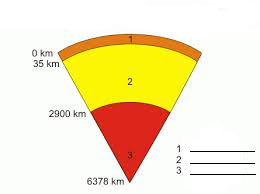 Kolik hlavních litosférických desek tvoří povrch Země? /3 b./220200ŘEŠENÍUveď 2 typy zemské kůry.Oceánská a kontinentálníJak se nazývá žhavá hornina vytékající z nitra sopky?magmaJak lidé využívají litosféru?Těžba nerostných surovinDo schématického obrázku doplň šipky směru pohybu desek podle zadaného typu pohybu.SMYKOVÝ POHYB (TRANSFORMNÍ)ROZPÍNÁNÍ (DIVERGENCE)Jak se nazývá útvar na vrcholu sopky?kráterUveď 2 ostrovy sopečného původu.Azory, Havajské ostrovy, Sicílie, Kanárské ostrovy, Kapverdy, Madeira, …Do schématu vepiš názvy vrstev Země.Kolik hlavních litosférických desek tvoří povrch Země?220200Klasifikační stupnice pro hodnocení testu16 – 14 bodů		113 – 11 bodů		210– 8 bodů		37 – 4 bodů		43 – 0 bodů		5